To:		M/s Subject:	Request for Quotation: - RE- RFQ Consumable Demand for Industrial Stitching & Machine Operator CoursePlease provide quotation for following items. Quotes will be submitted in closed envelop and must reach to SCM Office latest by 20 Nov 2023 before 1100 hrs.Provide unit price of each item and applicable taxes separately. Total price per item, Total price of all item without all applicable taxes and total price with all taxes.Quote for above mentioned items should be on company’s letterhead with sign and stamp.Also mention date of quote, NTN and STRN number in your quotation.Quotes must reach in SCM Office 2nd Floor Admin Block NUTECH Islamabad latest   by 20 Nov 2023 not later than 1100 hrs.Quotes will be opened on 20 Nov 2023.Delivery period will be 05 days after placing Purchase Order.Please ensure delivery within stipulated time.Rates shall be quoted on free delivery basis at NUTECH Islamabad.100% payment will be made after successful completion of the order.Validity of offers shall be 30 days.Partial delivery shall not be allowed. The firm will email one-day prior before the date of delivery.Installation, Testing and Commissioning shall be responsibility of successful firm rep at his own cost and risk at NUTECH.Offers Required for Package Deal Basis.Picture are attached in Annex ‘A’.Lowest bidder will provide samples on next day of opening.Deputy Assistant DirectorSupply Chain Management Office  Annex-A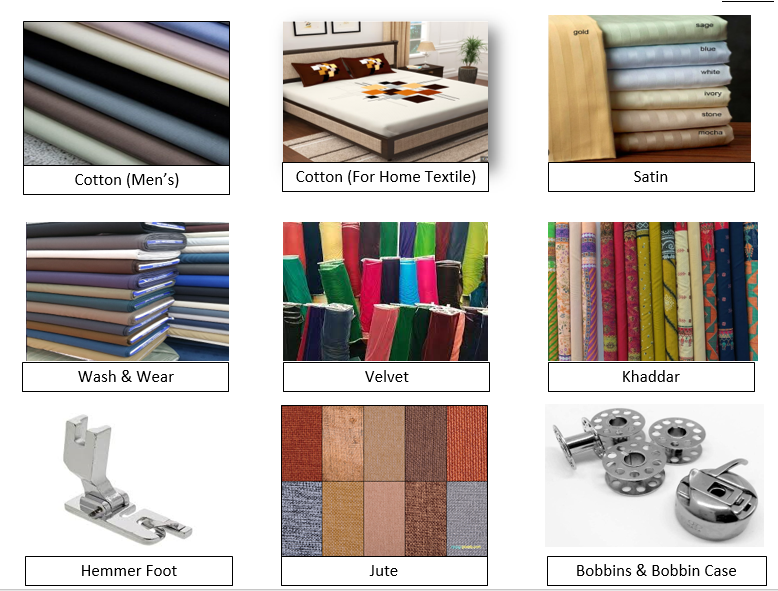 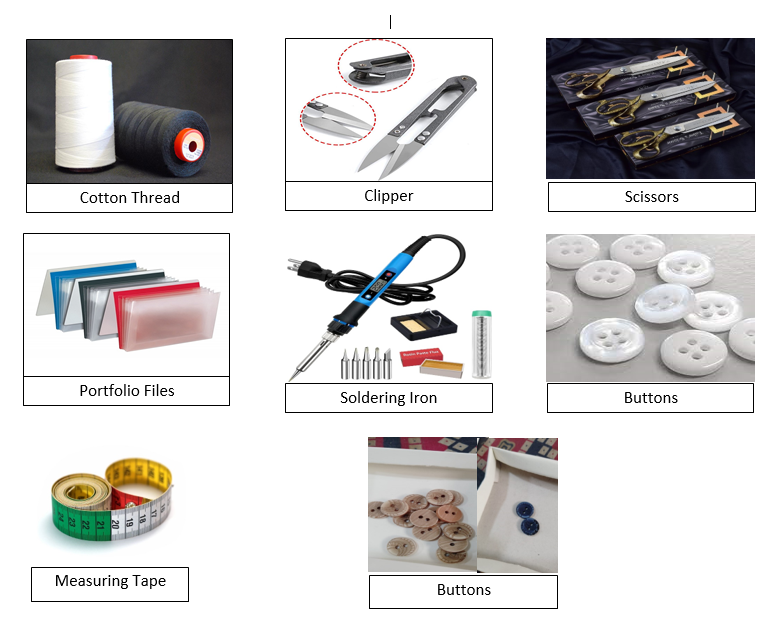 National University of Technology              (NUTECH)IJP Road,           Sector I-12Islamabad Telephone:       051-5476805106/SCM/NUTECH               16 November 2023Sr.ItemSpecificationsA/UQtyCountry of OriginPrice/ unit Including TaxTotal Price Including Tax1.Fabric (Cotton)For Men’s Wear and Home Textile ProductsBest QualityDifferent ColorsPlain and Printed Both, Meters100Any2.Fabric (Satin, Wash & Wear)For Men’s Wear and Home Textile Products Best QualityLight ColorsPlain and Printed Both.Meters100Any3.Fabric (Jute)All Shades, Picture & sample attached.  Meters50Any4.Fabric (Khaddar, Marina, Velvet (Phoenix) For LadiesBest QualitySmocking, Picture & sample attached. Suits20Any5.BobbinsStainless SteelNos50Imported6.Bobbin CaseStainless SteelNos25Imported7.Hemmer Foot (Juki Machine)2mm,4mm,6mmNos4x EachImported8.ScissorsTailor scissors 11 inch stainless steel with golden hand.Nos5Imported9.Soldering Iron 12/17pcs/Set Electric Soldering Iron Set Digital Soldering Irons Tin Kits Multi-Level Adjustable Temperature Suit2Imported10.Measuring Tape60 inches (Best Quality)Nos25Imported11.Cotton Thread Cone (3000m-5000m) Black, off white, White, Cream, sample and picture attached.Nos5 (Each Color)Any12.ClippersPlastic black gripNos30Any13.Buttons (Men’s Wear)Simple and Wooden Style (Set of 40)Nos5Any14.Portfolio FilesMin 15-pockets design, Large capacity and suitable for storing stitching samples, Light weight.  Nos25ImportedGross Total inclusive of all taxesGross Total inclusive of all taxesGross Total inclusive of all taxes